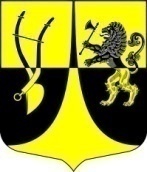 Администрация муниципального образования«Пустомержское сельское поселение» «Кингисеппского муниципального района»Ленинградской областиПОСТАНОВЛЕНИЕот 31.12.2019 года  №  246На основании Федерального закона от 06.10.2003 года № 131-ФЗ «Об общих принципах организации местного самоуправления в Российской Федерации», Федерального закона от 21.12.1994 года № 69-ФЗ «О пожарной безопасности», Устава МО «Пустомержское сельское поселение» в целях создания и обеспечения необходимых условий для повышения пожарной безопасности на территории поселения администрация Пустомержского сельского поселения,ПОСТАНОВЛЯЕТ: 1.    Утвердить муниципальную Программу «Об обеспечении первичных мер пожарной безопасности на территории Пустомержского сельского поселения в 2020-2022 годы».2. Настоящее постановление разместить на официальном сайте администрации в сети «Интернет».3.    Контроль за исполнением настоящего постановления оставляю за собой.МУНИЦИПАЛЬНАЯ ПРОГРАММА«Об обеспечении первичных мер пожарной безопасностина территории Пустомержского сельского поселения на 2020-2022 годы»2020 годПаспорт Программы 1. Общее положение1.1. Муниципальная целевая программа «Пожарная безопасность на территории МО «Пустомержское сельское поселение» на 2020-2022 годы» (далее - Программа) определяет направления и механизмы реализации полномочий по обеспечению первичных мер пожарной безопасности на территории Пустомержского сельского поселения, усиления противопожарной защиты населения и материальных ценностей..1.2. Программа разработана в соответствии с нормативными актами Российской Федерации, муниципальными нормативными актами:- Федеральным законом от 6 октября . № 131-ФЗ «Об общих принципах организации местного самоуправления в Российской Федерации»;- Федеральным законом от 21 декабря . № 69-ФЗ «О пожарной безопасности»;- Федеральным законом от 22 июля 2008г. № 123-ФЗ «Технический регламент о требованиях пожарной безопасности»2. Содержание проблемы и обоснование необходимости еерешения программными методамиОсновными причинами возникновения пожаров и гибели людей являются неосторожное обращение с огнем, нарушение правил пожарной безопасности при эксплуатации электроприборов и неисправность печного отопления. Для стабилизации обстановки с пожарами администрацией МО «Пустомержское сельское поселение»  ведется определенная работа по предупреждению пожаров:-проводится корректировка нормативных документов, руководящих и планирующих документов по вопросам обеспечения пожарной безопасности;-проводятся совещания с  руководителями объектов и ответственными за пожарную безопасность по вопросам обеспечения пожарной безопасности;-при проведении плановых проверок жилищного фонда особое внимание уделяется ветхому жилью, жилью социально неадаптированных граждан.Вместе с тем подавляющая часть населения не имеет четкого представления о реальной опасности пожаров, поскольку система мер по противопожарной пропаганде и обучению мерам пожарной безопасности недостаточна.В соответствии с Федеральными законами от 21 декабря . № 69-ФЗ «О пожарной безопасности», от 22 июля 2008г. № 123-ФЗ «Технический регламент о требованиях пожарной безопасности» обеспечение первичных мер пожарной безопасности предполагает:1) реализацию полномочий органов местного самоуправления по решению вопросов организационно-правового, финансового, материально-технического обеспечения пожарной безопасности муниципального образования;2) разработку и осуществление мероприятий по обеспечению пожарной безопасности муниципального образования и объектов муниципальной собственности, которые должны предусматриваться в планах и программах развития территории, обеспечение надлежащего состояния источников противопожарного водоснабжения, содержание в исправном состоянии средств обеспечения пожарной безопасности жилых и общественных зданий, находящихся в муниципальной собственности;3) разработку и организацию выполнения муниципальных целевых программ по вопросам обеспечения пожарной безопасности;4) разработку плана привлечения сил и средств  для тушения пожаров и проведения аварийно-спасательных работ на территории муниципального образования и контроль за его выполнением;5) установление особого противопожарного режима на территории муниципального образования, а также дополнительных требований пожарной безопасности на время его действия;6) обеспечение беспрепятственного проезда пожарной техники к месту пожара;7)  обеспечение связи и оповещения населения о пожаре;8) организацию обучения населения мерам пожарной безопасности и пропаганду в области пожарной безопасности, содействие распространению пожарно-технических знаний;9) создание условий для организации  и развития добровольной пожарной дружины, а также для участия граждан в обеспечении первичных мер пожарной безопасности в иных формах;10) социальное и экономическое стимулирование участия граждан и организаций в добровольной пожарной охране, в том числе участия в борьбе с пожарами;11) оказание содействия органам государственной власти субъектов Российской Федерации в информировании населения о мерах пожарной безопасности, в том числе посредством организации и проведения собраний населения.Целевой программный подход позволит решить задачи по обеспечению пожарной безопасности, снизить количество пожаров,  материальный ущерб от пожаров.Разработка и принятие настоящей Программы позволят поэтапно решать обозначенные вопросы.3. Основные цели и задачи реализации Программы3.1. Основной целью Программы является усиление системы противопожарной защиты МО «Пустомержское сельское поселение», создание необходимых условий для укрепления пожарной безопасности,  уменьшение материального ущерба от пожаров.3.2. Для ее достижения необходимо решение следующих основных задач:3.2.1. Совершенствование нормативной, правовой, методической и технической базы по обеспечению предупреждения пожаров в жилом секторе, общественных и производственных зданиях;3.2.2. Повышение готовности добровольной пожарной дружины к тушению пожаров; 3.2.3. Реализация первоочередных мер по противопожарной защите жилья,  учреждений, культуры, иных объектов массового нахождения людей;3.2.4. Совершенствование противопожарной пропаганды при использовании средств массовой информации, наглядной агитации, листовок, личных бесед с гражданами, достижение в этом направлении стопроцентного охвата населения.3.3.Период действия Программы - 3 года (2017-2019 гг.).3.4. Предусмотренные в Программе мероприятия ( Приложение 1) имеют характер первичных мер пожарной безопасности и ставят своей целью решение  проблем укрепления противопожарной защиты территории МО «Пустомержское сельское поселение» за счет целевого выделения бюджетных средств, при освоении которых, будут созданы необходимые условия  изменений в деле укрепления пожарной безопасности, защиты жизни и здоровья граждан от пожаров. 4. Ресурсное обеспечение Программы4.1. Программа реализуется за счет средств МО «Пустомержское сельское поселение».4.2. Объем средств может ежегодно уточняться в установленном порядке.5. Организация управления Программой и контроль за ходом ее реализации5.1. Администрация МО «Пустомержское сельское поселение» несет ответственность за выполнение Программы, рациональное использование выделяемых бюджетных средств, издает нормативные акты, направленные на выполнение соответствующих программных мероприятий.5.2. Общий контроль за реализацией Программы и контроль текущих мероприятий Программы осуществляет специалист  администрации МО «Пустомержское сельское поселение».6. Оценка эффективности последствий реализации Программы6.1. В результате выполнения намеченных мероприятий Программы предполагается обеспечить сокращение общего количества пожаров и материальных потерь от них.6.2. Повысить уровень культуры пожарной безопасности среди населения, улучшить противопожарную защиту объектов бюджетной сферы, жилых домов граждан.Приложение к Программе «Об обеспечении первичных мер пожарной безопасности на территории Пустомержского сельского поселения Кингисеппского муниципального района Ленинградской области на 2020-2022 годы» Перечень мероприятий муниципальной программы«Об утверждении муниципальнойпрограммы «Об обеспечении первичных мер пожарной безопасности на территории Пустомержского сельского поселения на 2020-2022 годы»Глава администрацииМО «Пустомержское сельское поселение»Д.А. БобрецовНаименование Программы«Об обеспечении первичных мер пожарной безопасности на территории Пустомержского сельского поселения  на 2020-2022 годы»Основание для разработки программыФедеральный закон от 06.10.2003 № 131-ФЗ «Об общих принципах организации местного самоуправления в Российской Федерации», Федеральный закон от 21.12.1994 № 69-ФЗ «О пожарной безопасности»,Федеральный закон от 11.07.2008 № 123-ФЗ «Технический регламент о требованиях пожарной безопасности»Заказчик ПрограммыАдминистрация Пустомержского сельского поселения Кингисеппского муниципального района Ленинградской областиРазработчик ПрограммыАдминистрация Пустомержского сельского поселения Кингисеппского муниципального района Ленинградской областиОсновная цель ПрограммыСоздание и обеспечение необходимых условий для повышения пожарной безопасности населенных пунктов, защищенности граждан, организаций от пожаров, предупреждения и смягчения их последствий, а также повышение степени готовности всех сил и средств для тушения пожаровОсновные задачи  ПрограммыЗащита жизни и здоровья граждан, обеспечения надлежащего состояния источников противопожарного водоснабжения, обеспечение беспрепятственного проезда пожарной техники к месту пожара, организация обучения мерам пожарной безопасности и пропаганда пожарно-технических знаний, социальное и экономическое стимулирование участия граждан и организаций в добровольной пожарной охране, в т.ч. участия в борьбе с пожарами.Сроки реализации  Программы2020-2022 годыОсновные мероприятия  ПрограммыУкрепление и развитие пожарно-технической базы администрации сельского поселения.Информационное обеспечение населения о мерах пожарной безопасности.Ответственный исполнитель ПрограммыАдминистрация Пустомержского сельского поселения Кингисеппского муниципального района Ленинградской областиОбъемы и источники финансирования ПрограммыСредства на первичные меры пожарной безопасности из местного бюджета:2020 год –27349,35 тыс.руб.Ожидаемые конечные результаты- укрепление пожарной безопасности территории сельского поселения, снижение количества пожаров, гибели и травмирования людей при пожарах, достигаемое за счет качественного обеспечения органами местного самоуправления первичных мер пожарной безопасности;- повышение уровня пожарной безопасности и обеспечение оптимального реагирования на угрозы возникновения пожаров со стороны населения;- участие общественности в профилактических мероприятиях по предупреждению пожаров и гибели людей.Система организации контроля за исполнением Программыадминистрация Пустомержского сельского поселения Кингисеппского муниципального района Ленинградской области (далее – администрация сельского поселения)№ п/пНаименованиемероприятийОбъем финансирования программы за счет средств бюджета сельского поселения тыс. руб.Объем финансирования программы за счет средств бюджета сельского поселения тыс. руб.Объем финансирования программы за счет средств бюджета сельского поселения тыс. руб.Объем финансирования программы за счет средств бюджета сельского поселения тыс. руб.Источник финансирования№ п/пНаименованиемероприятийВсеготыс. руб.в том числе по годам:в том числе по годам:в том числе по годам:Источник финансирования№ п/пНаименованиемероприятийВсеготыс. руб.2020г2021г2022гИсточник финансирования12345671.Разработка нормативной правовой базы обеспечения первичных мер пожарной безопасности----Не требуется2.Информационное обеспечение, противопожарная пропаганда населения и обучение мерам пожарной безопасности----Не требуется3.Создание информационной базы данных нормативных, правовых документов, учебных и методических материалов в области пожарной безопасности----Не требуется4.Изготовление (снабжение) методических материалов, памяток на противопожарную тематику----Не требуется5.Проведение с работниками администрации инструктажей по пожарной безопасности----Не требуется6.Периодическое обучение руководителей, лиц ответственных за пожарную безопасность (при необходимости)55--Местный бюджет7.Работы по устройству пожарного водоёма с санитарной очисткой прилегающей территории вблизи дома № 36 д. Торма26184,3526184,35--Местный бюджет8.Изготовление и установка табличек – указателей пожарный гидрант, в количестве 4х штук11601160--Местный бюджетВсего:27349,3527349,35Глава администрацииМО «Пустомержское сельское поселение»Д.А. Бобрецов